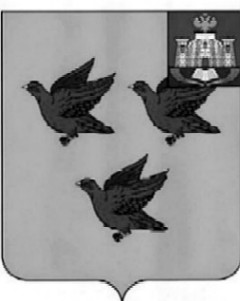 РОССИЙСКАЯ ФЕДЕРАЦИЯОРЛОВСКАЯ ОБЛАСТЬАДМИНИСТРАЦИЯ ГОРОДА ЛИВНЫПОСТАНОВЛЕНИЕ7 апреля 2023 года                                                                                                   № 31            г. ЛивныВ целях поддержания правовой базы в актуальном состоянии администрация города Ливны п о с т а н о в л я е т:1. Внести в приложение к постановлению администрации города Ливны от 22 января 2018 года №8 «Об утверждении Административного регламента предоставления муниципальной услуги «Принятие решения о предоставлении в собственность земельного участка для индивидуального жилищного строительства гражданам, имеющим 3 и более детей, на территории города Ливны» следующие изменения:- в подпункте 1.3.2. пункта 1.3. слова «Электронная почта: admliv@liv.orel.ru.»  заменить словами «Электронная почта: livny@adm.orel.ru.».2. Опубликовать настоящее постановление в газете «Ливенский вестник» и разместить на официальном сайте администрации города Ливны.3. Контроль за исполнением настоящего постановления возложить на начальника управления муниципального имущества администрации города Ливны.Глава города								      С.А. ТрубицинО внесении изменений в постановление администрации города Ливны от 22 января 2018 года №8 «Об утверждении Административного регламента предоставления муниципальной услуги «Принятие решения о предоставлении в собственность земельного участка для индивидуального жилищного строительства гражданам, имеющим 3 и более детей, на территории города Ливны»